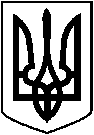  ЛЕТИЧІВСЬКА СЕЛИЩНА РАДА ХМЕЛЬНИЦЬКОЇ ОБЛАСТІВИКОНАВЧИЙ КОМІТЕТ  Р І Ш Е Н Н Я25.01.2021 р.                                   Летичів                                                 №  3   Про внесення змін до складу конкурсної комісії з визначення виконавця послуг із вивезення твердих побутових відходів на території Летичівської селищної радиКеруючись Законом України «Про місцеве самоврядування в Україні», «Про житлово-комунальні послуги», «Про відходи», Порядком проведення конкурсу на надання послуг з вивезення побутових відходів, затвердженим постановою Кабінету Міністрів України від 16.11.2011 р. № 1173, рішенням Летичівської  селищної  ради від 29.08 2013 р. № 5 «Про визначення послуги з вивезення твердих побутових відходів як окремої комунальної послуги, право на яку виборюється на конкурсних засадах» виконавчий комітет Летичівської селищної  радиВ И Р І Ш И В:Вивести зі складу комісії з визначення виконавця послуг із вивезення твердих побутових відходів на території Летичівської селищної ради Ліщинського Олега Володимировича.Ввести до складу комісії з визначення виконавця послуг із вивезення твердих побутових відходів на території Летичівської селищної ради Ніцевича Анатолія ВікторовичаВивести зі складу конкурсної комісії з визначення виконавця послуг із вивезення твердих побутових відходів на території Летичівської селищної ради  Попатенка Сергія Вікторовича  з зв’язку із звільненням.Ввести до складу комісії з визначення виконавця послуг із вивезення твердих побутових відходів на території Летичівської селищної ради Коберник Олену Володимирівну.Вивести зі складу конкурсної комісії з визначення виконавця послуг із вивезення твердих побутових відходів на території Летичівської селищної ради  Осіпишину Ларису Миколаївну.Ввести до складу комісії з визначення виконавця послуг із вивезення твердих побутових відходів на території Летичівської селищної ради Кордиша Сергія Володимировича (додаток 1).    7.  Контроль за виконанням даного рішення покласти на заступника селищного голови А.Ніцевича.Селищний голова                                                          Ігор ТИСЯЧНИЙ Додаток 1до рішення № 3  від 25.01.2021 р.  виконавчого комітету Летичівськоїселищної радиСКЛАДконкурсної комісії з визначення виконавця послуг із вивезення твердих побутових відходів на території Летичівської селищної радиНіцевич Анатолій Вікторович - голова комісії, заступник селищного голови.Коберник Олена Володимирівна – секретар комісії,  юрист селищної ради.Кордиш Сергій Володимирович – начальник відділу житлово-комунального господарства, інфраструктури та охорони навколишнього середовища.Величко Олександр Павлович – депутат Летичівської селищної ради (за згодою).Бойко Людмила Андріївна – депутат Летичівської селищної ради (за згодою).Бухта Людмила Петрівна -  головний спеціаліст відділу у сфері внутрішньої торгівлі, послуг, реклами та розгляду звернень громадян (за згодою).Панасюк Алла Іванівна – споживач послуг (за згодою).Заступник селищного голови                                        Анатолій Ніцевич